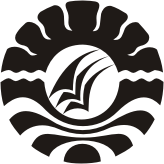 PENERAPAN MODEL PEMBELAJARAN KOOPERATIF TIPE SNOWBALL THROWING UNTUK MENINGKATKAN HASIL BELAJAR IPS PADA SISWA KELAS V SD INPRES 22 PUNRANGA KECAMATAN PUJANANTING KABUPATEN BARRUSKRIPSIDiajukan untuk Memenuhi Sebagai Persyaratan Guna Memperoleh Gelar Sarjana Pendidikan pada Program Studi Pendidikan Guru Sekolah Dasar Strata Satu Fakultas Ilmu Pendidikan Universitas Negeri MakassarOleh:ST. HAJAR NIM. 1247041059PROGRAM STUDI PENDIDIKAN GURU SEKOLAH DASARFAKULTAS ILMU PENDIDIKANUNIVERSITAS NEGERI MAKASSAR2016KEMENTERIAN RISET, TEKNOLOGI DAN PENDIDIKAN TINGGIUNIVERSITAS NEGERI MAKASSAR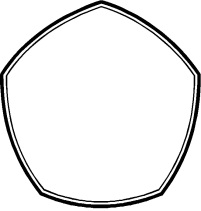 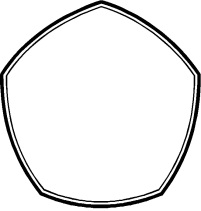 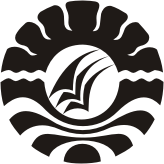 FAKULTAS ILMU PENDIDIKANPENDIDIKAN GURU SEKOLAH DASARJl. Tamalate I Tidung MakassarTelpon: (0411) 883076, Fax : (0411) 884457Laman : www.unm.ac.idPERSETUJUAN PEMBIMBINGSkripsi dengan Judul ” Penerapan Model Pembelajaran Kooperatif Tipe Snowball Throwing Untuk Meningkatkan Hasil Belajar IPS  Pada Siswa Kelas V SD Inpres 22 Punranga Kecamatan Pujananting Kabupaten Barru”Atas nama	Nama		: St.Hajar	Nim		: 1247041059	Jur/Prodi	: Pendidikan Guru Sekolah Dasar (PGSD)	Fakultas	: Ilmu PendidikanSetelah diperiksa dan diteliti, dan dipertahankan didepan panitia ujian pada hari jumat tanggal 15 Juni 2016 maka naskah skripsi ini dinyatakan LULUS.											Makassar,      Juli 2016Disetujui oleh,Pembimbing I 				       		          Pembimbing IIDra. St. Nursiah B, M.Pd		      	 	      Dra. Hj. Nurhaedah, M.SiNIP. 19580824 198603 2 002			                  NIP.19570922 198511 2 001Disahkan: Ketua Prodi PGSD				Ahmad Syawaluddin, S.Kom., M.PdNIP. 19741025 200604 1 001KEMENTERIAN RISET, TEKNOLOGI DAN PENDIDIKAN TINGGIUNIVERSITAS NEGERI MAKASSAR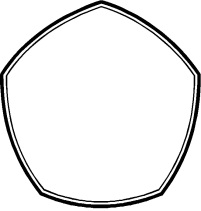 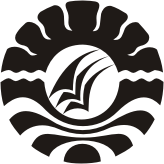 FAKULTAS ILMU PENDIDIKANPENDIDIKAN GURU SEKOLAH DASARJl. Tamalate I Tidung MakassarTelpon: (0411) 883076, Fax : (0411) 884457Laman : www.unm.ac.idPENGESAHAN UJIAN SKRIPSISkripsi diterima oleh panitia Ujian Skripsi Fakultas Ilmu Pendidikan Universitas Negeri Makassar dengan SK Dekan Nomor          /UN.36.4/PP/2016, tanggal 12 Juli 2016 untuk memenuhi sebagai persyaratan memperoleh gelar Sarjana Pendidikan pada Jurusan/Program Studi Pendidikan Guru Sekolah Dasar (PGSD) pada hari jumat tanggal 15 Juli 2016.Disahkan olehDekan Fakultas Ilmu PendidikanDr. Abdul Saman, M.SiNIP.19720807 200212 1 001Panitia Ujian:Ketua		:  Dr. Pattaufi, M.Si			(...................................)Sekertaris	:  Dra. Hj. Djohara Nonci, M.Si	(...................................)Pembimbing I	:  Dra. St. Nursiah B, M.Pd		(...................................)Pembimbing II	:  Dra. Hj. Nurhaedah, M.Si		(...................................)Penguji I	:  Dra. Hj. Rosdiah Salam, M.Pd	(...................................)Penguji II	:  Dra. St. Habibah, M.Si		(...................................)MOTO / PERUNTUKAN“Muara kerja keras adalah keberhasilan, kerena  tidak ada hasil menghianatai proses”(St.Hajar,2016)Kuperuntukkan karya ini semata-mata sebagai tanda bakti kepada  kedua orang tuaku tercinta atas  segala dukungan dan doa-doanya yang selalu mengiringi langkahku. ABSTRAKSt. Hajar, 2016. Penerapan  Model  Pembelajaran Kooperatif Tipe Snowball Throwing   untuk  Meningkatkan Hasil Belajar IPS Pada    Siswa Kelas  V SD Inpres 22   Punranga   Kecamatan     Pujananting   Kabupaten Barru. Skripsi. Dibimbing Dra. St. Nursiah B., M.Pd dan Dra. Hj. Nurhaedah, M.Si. Pada Program Studi Pendidikan Guru Sekolah Dasar Fakultas Ilmu Pendidikan Universutas Negeri Makassar. Permasalahan dalam  penelitian ini adalah rendahnya  hasil belajar IPS siswa kelas V. Adapun Rumusan masalahnya yang dikaji adalah bagaimanakah penerapan model pembelajaran kooperatif tipe Snowball Throwing untuk meningkatkan hasil belajar IPS pada siswa kelas V SD Inpres 22 Punranga Kecamatan Pujananting Kabupaten Barru? Tujuan penelitian yaitu mendeskripsikan penerapan model pembelajaran kooperatif tipe Snowball Throwing untuk meningkatkan hasil belajar IPS pada siswa kelas V SD Inpres 22 Punranga Kecamatan Pujananting KabupatenBarru. Pendekatan yang digunakan adalah pendekatan kualitatif dengan jenis penelitian berupa penelitian tindakan kelas dengan alur kegiatan perencanaan, pelaksanaan, observasi, dan refleksi. Fokus penelitian dalam hal ini tertuju pada fokus penerepan model Snowball Throwing dan hasil belajar. Subjek penelitian ini adalah guru dan siswa kelas V SD Inpres 22 Punranga Kecamatan Pujananting Kabupaten Barru, sebanyak 26 siswa yang terdiri dari 9 laki-laki dan 17 perempuan. Teknik pengumpulan data yang digunakan berupa observasi, tes, dan dokumentasi, sedangkan analisis data dengan analisis kualitatif dan kuantitatif. Hasil penelitian menunjukan bahwa penerapan model pembelajaran kooperatif tipe Snowball Throwing meningkatkan aktivitas guru dan siswa dalam pembelajaran yang menyebabkan terjadinya peningkatan hasil belajar. Peningkatan ini dapat dilihat dari aktivitas guru dan siswa yaitu pada siklus I berada pada kategori cukup dan meningkat menjadi kategori baik pada siklus II. Sementara hasil belajar siswa pada siklus I ke siklus II meningkat dari kategori cukup menjadi kategori baik. Sehingga dapat disimpulkan bahwa melalui penerapan model pembelajaran kooperatif tipe Snowball Throwing secara maksimal maka berdampak pada peningkatan hasil belajar IPS pada siswa kelas V SD Inpres 22 Punranga Kecamatan Pujananting Kabupaten Barru.PRAKATAPuji dan syukur penulis panjatkan kehadirat Allah SWT atas limpahan rahmat hidayat dan kasih sayang-Nya, sehingga skripsi yang berjudul “Penerapan Model Pembelajaran Kooperatif Tipe Snowball Throwing untuk meningkatkan Hasil Belajar IPS pada Siswa Kelas V SD Inpres 22 Punranga Kecamatan Pujananting Kabupaten Barru” dapat diselesaikan sesuai dengan waktu yag yang telah ditetapkan. Salawat dan salam tetap tercurahkan kepada junjungan Nabi Muhammad SAW sebagai rahmatan lil alamin.Penulisan skripsi ini merupakan salah satu syarat untuk menyelesaikan studi dan mendapat gelar Sarjana Pendidikan (S.Pd) pada Program Studi Pendidikan Guru Sekolah Dasar Fakultas Ilmu Pendidikan Universitas Negeri Makassar. Penulis menyadari bahwa skripsi ini tidak mungkin terwujud tanpa bantuan dan bimbingan dari berbagai pihak oleh karena itu penulis menyampaikan terima kasih kepada Dra.St.Nursiah B, M.Pd selaku pembimbing I dan Dra.Hj.Nurhaedah, M.Si selaku pembimbing II yang telah memberikan bimbingan dan arahan dengan tulus ikhlas sehingga skripsi ini dapat diselesaikan.Penulis juga menyampaikan ucapn terima kasih kepada:Prof. Dr. H. Husain Syam, M.Tp selaku Rektor Universitas Negeri Makassar yang telah menerima penulis menuntut ilmu di Fakultas Ilmu Pendidikan Universitas Negeri Makassar.Dr. Abdullah Sinring, M.Pd selaku Dekan; Dr, Abdul Saman., M.Si.,Kons selaku PD I; Drs. Muslimin., M.Ed sebagai PD II; Dr. Pattaufi, S.Pd, M.Si sebagai PD III dan Dr. Parwoto, M.Pd selaku PD IV; Fakulas Ilmu Pendidikan Universitas Negeri Makassar atas segala kebijakannya sebagai pimpinan fakultas tempat peneliti menimba ilmu selama ini.Ahmad Syawaluddin, S.Kom.,M.Pd selaku Ketua Program Studi PGSD serta Muh.Irfan, S.Pd.,M.Pd selaku sekertaris Program Studi PGSD Fakultas Ilmu Pendidikan Universitas Negeri Makassar.Dra. Hj. Rosdiah Salam M.Pd selaku ketua UPP PGSD Makassar Fakultas Ilmu Pendidikan Universitas Negeri Makasaar.Bapak dan ibu dosen UPP PGSD Makassar Fakultas Ilmu Pendidikan Universitas Negeri Makassar yang telah memberikan berbagai macam ilmu pengetahuan yang tak ternilai dibangku kuliah.Bapak dan ibu Staf Fakultas Ilmu Pendidikan Universitas Negeri MakassarKepala sekolah dan seluruh Staf dewan guu SD Inpres 22 Punranga Kecamatan Puajananting Kabupaten Barru yang telah banyak membantu selama penelitian.Yang teristimewa untuk kedua orang tua saya yaitu ayahanda mahyuddin dan ibunda sumarni serta keluarga besar tercinta yang tidak hentinya memberikan dukungan baik moril maupun spiritual serta doa terhadap penyelesaian penulisan skripsi ini.Ketiga Daeng, kakak-kakak, adik-adik, dan saudara-saudaraku di AKSARA FIP UNM yang senantiasa memberi semangat selama penelitian ini berlangsung.Sahabat tercinta Vhiny, Rahma, Nurul, Ama, Ema, dan Jum yang selalu berada saat suka dan duka.Rekan-rekan mahasiswa Program S1 angkatan 2012 UPP PGSD Makassar Fakultas Ilmu Pendidikan Universitas Negeri Makassar yang selalu memberi dukungan terhadap penyelesaina penulisan skripsi ini.Atas bantuan dari berbagai pihak, penulis mengucapkan terma kasih dan hanya dapat memanjatkan doa kehadirat Allah SWT. Dan dengan segala kerendahan hati penulis menyadari masi banyak terdapa kekurangan-kekurangan dalam penyusunan skripsi ini, sehingga penulis mengharapkan adanya saran dan kritik yang bersifat membangun dari semua pihak demi kesempurnaan skripsi ini. Akhirnya semoga skripsi ini dapat bermanfaat bagi semua.Makassar,       Juli 2016PenulisDAFTAR ISIHalaman HALAMAN SAMPULHALAMAN JUDUL									iHALAMAN PETSETUJUAN PEMBIMBING					iiPENGESAHAN UJIAN SKRIPSI							iiiPERNYATAAN KEASLIAN SKRIPSI						ivMOTO											vABSTRAK										ivPRAKATA										viiDAFTAR ISI										xDAFTAR TABEL									xiiDAFTAR GAMBAR									xiiiDAFTAR LAMPIRAN								xivBAB I PENDAHULUANLatar Belakang								1Rumusan Masalah								5Tujuan Penelitian								6Manfaat Penelitian								6BAB II KAJIAN PUSTAKA, KERANGKA PIKIR, DAN HIPOTESIS TINDAKANKajian Pustaka								8Kerangka Pikir								22Hipotesis Tindakan								23BAB III METODE PENELITIANPendekatan dan Jenis Penelitian						24Fokus Penelitian								24Setting dan Subjek Penelitian						25Rancangan Penelitian							26Teknik Pengumpulan Data							29Teknik Analisis Data dan Indikator Keberhasilan				30BAB IV HASIL PENELITIAN DAN PEMBAHASANHasil Penelitian								33Pembahasan									65BAB V KESIMPULAN DAN SARAN Kesimpulan									68Saran										68DAFTAR PUSTAKALAMPIRAN-LAMPIRANDOKUMENTASI PENELITIANPERSURATANRIWAYAT HIDUPDAFTAR TABELNo 				Judul						Halaman3.1	Indikator Keberhasilan Proses						313.2	Indikator Keberhasilan Hasil Belajar						323.3	Ketuntasan Hasil Belajar							32 4.1	Perbandingan hasil belajar siklus I dan siklus II				69DAFTAR GAMBAR/BAGANNo 				Judul						Halaman2.1		Kerangka Pikir						    223.1		Desain Penelitian						    26DAFTAR LAMPIRAN      No	 				Judul					HalamanRencana Pelaksanaan Pembelajaran Siklus I Pertemuan I		73Rencana Pelaksanaan Pembelajaran Siklus I Pertemuan II		77LKS Siklus I Pertemuan I dan II						81Tes Akhir Siklus I Pertemuan II						82Kunci jawaban Tes Akhir Siklus I					83Rubrik Penilaian Tes Akhir Siklus I					85Rencana Pelaksanaan Pembelajaran Siklus II Pertemuan I		87Rencana Pelaksanaan Pembelajaran Siklus II Pertemuan II		91LKS Siklus II Pertemuan I dan II					95Tes Akhir Siklus I Pertemuan II					            96Kunci jawaban Tes Akhir Siklus II		          		          	97Rubrik Penilaian Tes Akhir Siklus II				          	99Hasil Tes Akhir Siklus I						           102Hasil Tes Akhir Siklus II						           103Lembar Observasi Guru Siklus I Pertemuan I			           104Lembar Observasi Guru Siklus I Pertemuan II			           107Lembar Observasi Guru Siklus II Pertemuan I			           110Lembar Observasi Guru Siklus II Pertemuan II			           113Lembar Observasi Siswa Siklus I Pertemuan I			           116Lembar Observasi Siswa Siklus I Pertemuan II			           120Lembar Observasi Siswa Siklus II Pertemuan I			           124Lembar Observasi Siswa Siklus II Pertemuan II			           128Rekapitulasi Tarap Keberhasilan Proses Dan Hasil Belajar	           132Foto-Foto Pelaksanaan Pembelajaran				           134Surat Permohonan Izin Meneliti					           140Surat Izin Penelitian						           141Surat Rekomendasi Penelitian					           142Surat Keterangan Penelitian					           143Daftar Riwayat Hidup						           144